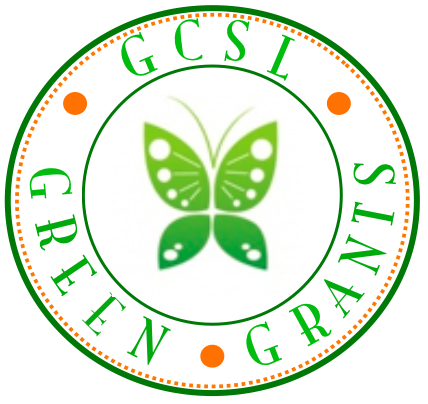 THE GARDEN CLUB OF ST. LOUIS2024 Green Grants Application NOTE: This application can be found on the Green Grants Committee page of the GCSL website (www.gcstl.org). Please download the application as a Word file and save it to your desktop.  You can then fill out the fields and email the final version to Green Grants Chair Suzanne Johnson (sljohnson02@me.com) by the January 31, 2024 deadline.Organization requesting funds: Requesting Organization’s contact name and title:                                                             Contact’s phone:                      Contact’s email:Project site address:                                                         GCSL members supporting the application (limit two):Green Grants Award requested ($1,000, $5,000, or $10,000): Project Summary (100 words or less; see Guidelines for details):  Project Outline (1500 words or less; see Guidelines for details):  Please attach letter of support from the leader of the Requesting Organization.Please attach Supporting Documents (see Guideline for details). *Please forward questions to Green Grants Chair Suzanne Johnson (sljohnson02@me.com) 